Cobertura vegetalLa  presencia  de cobertura vegetal, en la superficie del suelo, es importante en el manejo de este recurso natural; debido  a que es una manera de incrementar la materia orgánica, además permite regular regular la temperatura y humedad del suelo, ya que aísla al suelo de los rayos solares directos, y evita la evaporación del agua edáfica, reduciendo en consecuencia la escorrentía y aumentando la infiltración, por tanto reduciendo la erosión. Vegetal, en el proceso hídrico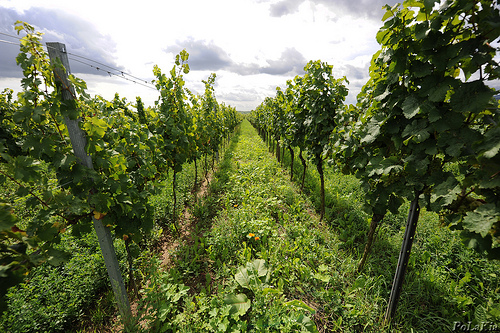 